/	: 27/01/2023 10:54:03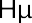 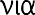 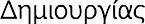 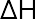 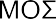 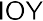 /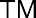 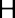 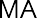 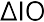 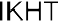 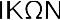 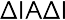 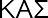 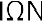 /	:	195604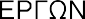 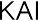 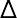 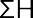 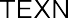 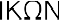 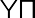 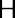 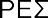 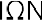 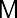 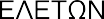 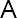 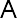 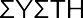 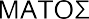 :	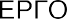 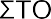 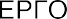 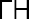 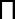 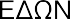                                                     , 3/2023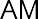 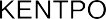 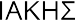 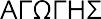 :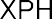 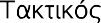 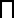 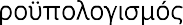 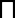 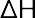 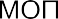 (	):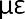 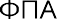 230.000,00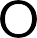 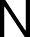 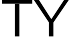 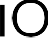 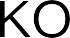 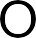 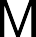 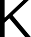 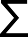 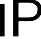 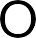 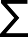 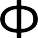 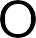 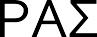 ( 95, . 2  )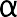 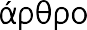 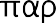 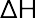 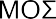 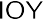 /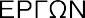 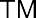 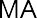 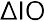 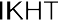 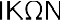 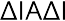 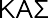 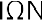 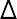 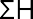 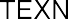 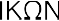 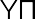 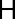 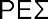 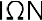 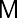 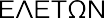 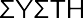 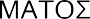                                                            /	:	195604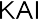 :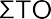 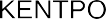 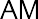 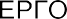 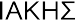 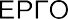 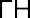 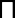 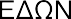 ,	3/2023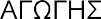 :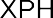 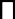 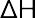 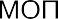 (	):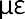 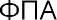 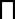 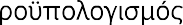 230.000,00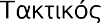 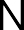 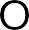 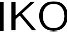 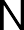 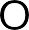 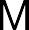 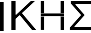 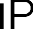 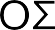 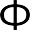 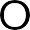 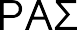 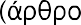 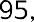 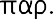 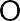 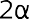 :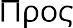 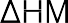 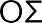 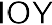 /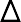 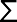 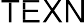 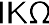 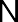 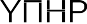 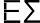 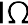 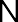 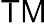 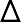 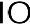 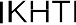 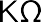 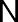 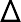 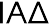 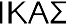 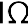 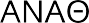 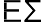 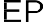 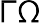 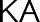 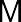 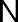 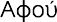 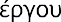 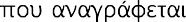 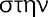 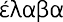 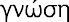 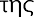 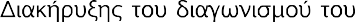 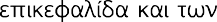 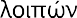 ,	,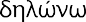 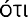 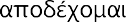 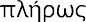 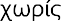 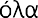 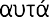 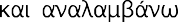 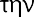 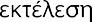 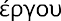 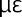 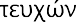 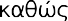 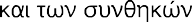 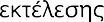 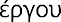 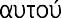 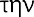 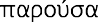 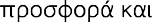 .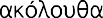 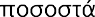 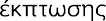 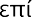 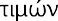 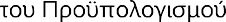 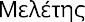 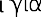 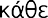 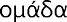 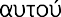                                                                                           . BD2CF3DE9F26F2DEBEE3D7E987B41FA4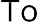 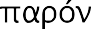 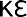 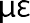 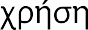 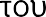 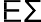 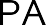 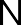 /	: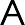 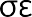 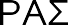 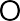 .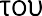 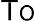 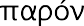 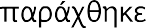 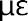 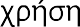 BD2CF3DE9F26F2DEBEE3D7E987B41FA4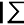 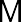 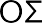 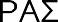 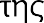 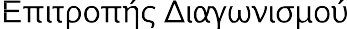 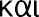 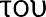 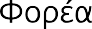 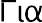 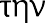 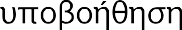 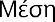 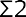 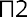 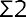 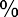 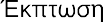 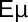 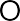 .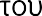 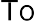 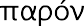 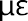 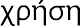 BD2CF3DE9F26F2DEBEE3D7E987B41FA4         (%)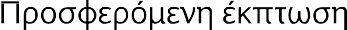 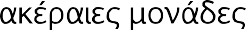          (%)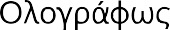 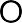 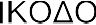 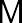 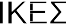 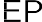 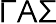 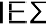 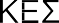 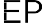 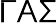 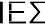 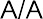 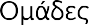 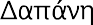 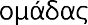 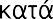 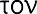 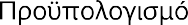 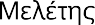 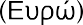 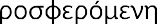 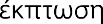 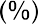 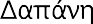 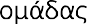 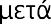 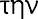 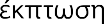 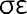 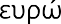 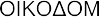 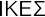 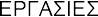 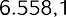 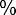 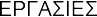 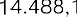 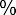 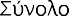 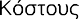 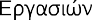 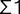 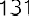 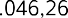 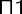 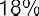 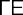 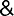 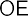 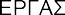 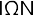 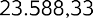 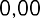 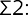 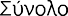 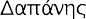 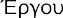 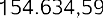 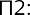 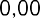 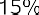 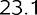 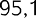 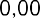 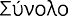 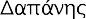 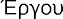 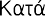 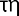 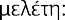 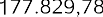 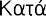 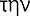 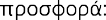 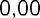 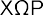 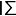 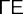 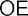 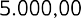 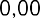 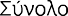 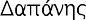 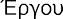 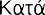 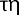 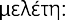 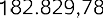 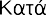 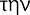 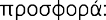 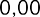 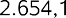 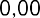 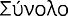 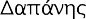 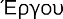 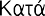 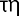 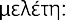 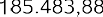 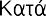 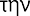 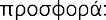 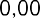 